Anexo: Tabla de Equivalencias, creada por: Jhony Alejandro Ramírez Oviedo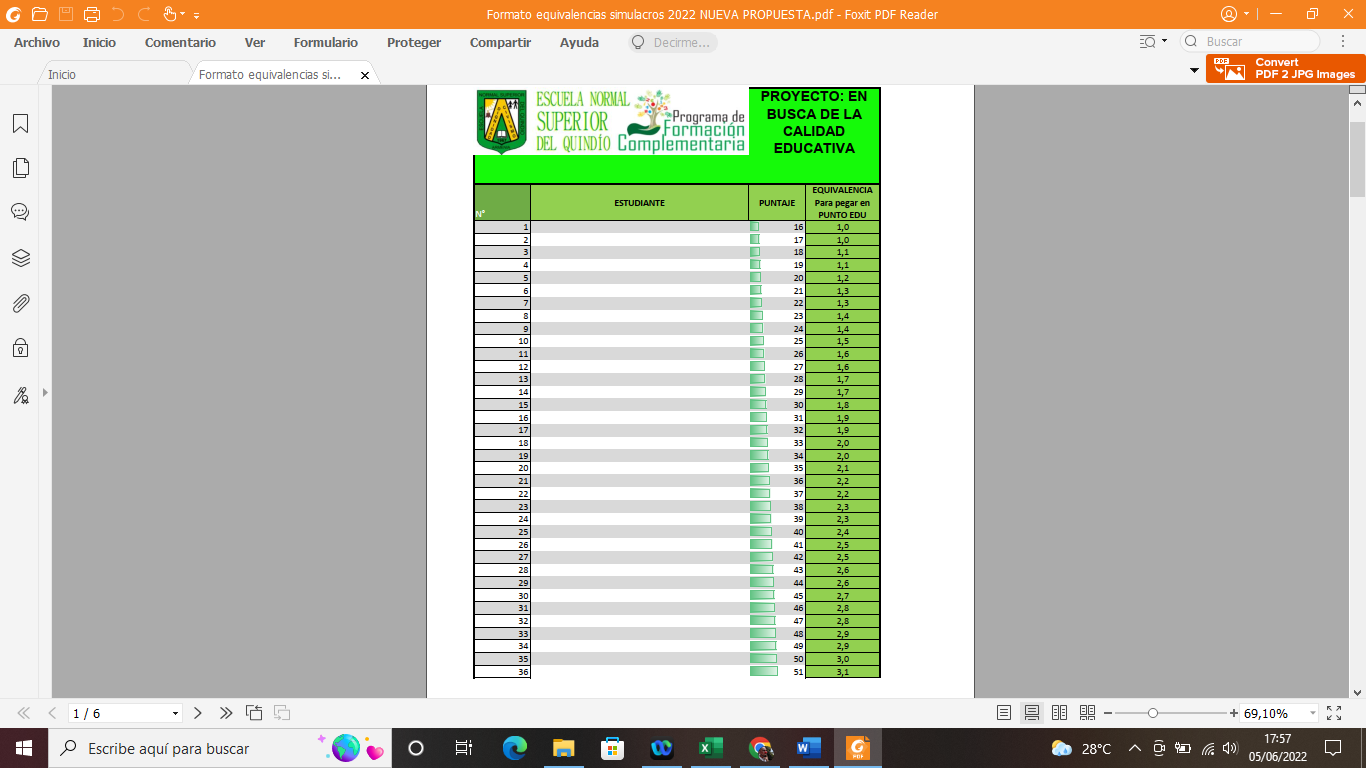 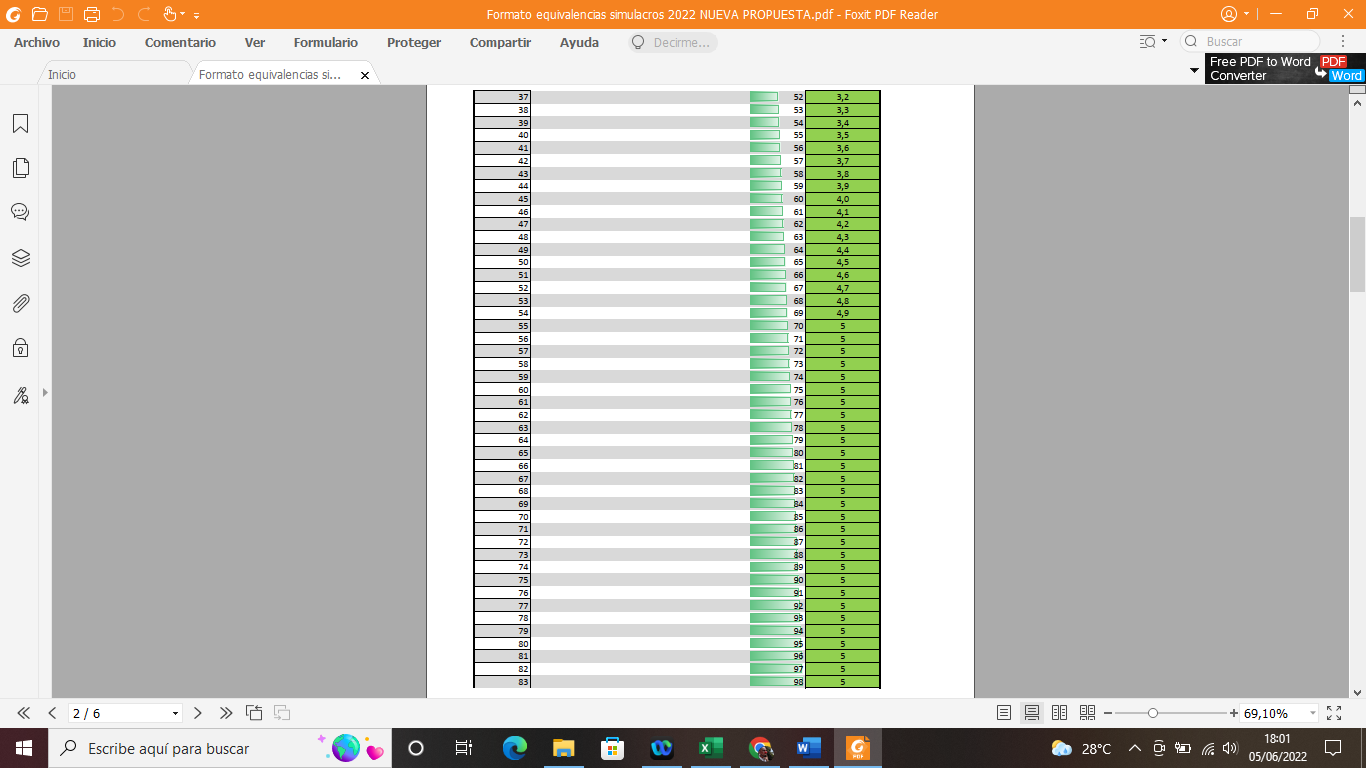 DATOS GENERALESDATOS GENERALESDATOS GENERALESDATOS GENERALESDATOS GENERALESDATOS GENERALESDATOS GENERALESTÍTULO Y CARÁCTER DE LA REUNIÓN: CONSEJO ACADÉMICOTÍTULO Y CARÁCTER DE LA REUNIÓN: CONSEJO ACADÉMICOTÍTULO Y CARÁCTER DE LA REUNIÓN: CONSEJO ACADÉMICOTÍTULO Y CARÁCTER DE LA REUNIÓN: CONSEJO ACADÉMICOTÍTULO Y CARÁCTER DE LA REUNIÓN: CONSEJO ACADÉMICOTÍTULO Y CARÁCTER DE LA REUNIÓN: CONSEJO ACADÉMICOTÍTULO Y CARÁCTER DE LA REUNIÓN: CONSEJO ACADÉMICOACTA No.FECHAFECHALUGAR:HORA DE INICIOHORA DE INICIOHORA DE FINALIZACIÓN02MarzoMarzoSede Central 3.30pm3.30pm8:30 a.m.ÁREA O DEPENDENCIA: CONSEJO ACADÉMICOÁREA O DEPENDENCIA: CONSEJO ACADÉMICOÁREA O DEPENDENCIA: CONSEJO ACADÉMICOÁREA O DEPENDENCIA: CONSEJO ACADÉMICOÁREA O DEPENDENCIA: CONSEJO ACADÉMICOÁREA O DEPENDENCIA: CONSEJO ACADÉMICOÁREA O DEPENDENCIA: CONSEJO ACADÉMICOASISTENCIAASISTENCIAASISTENCIAASISTENCIAASISTENCIAASISTENCIAASISTENCIAÁREAÁREAPRESENTESPRESENTESPRESENTESAUSENTESAUSENTES1.	Área de Matemáticas1.	Área de MatemáticasJhony Alejandro Ramírez Oviedo Jhony Alejandro Ramírez Oviedo Jhony Alejandro Ramírez Oviedo 2.	Área de Lengua Castellana2.	Área de Lengua CastellanaÁngelo Ospina DuqueÁngelo Ospina DuqueÁngelo Ospina Duque3.        Área de Ciencias Sociales3.        Área de Ciencias SocialesGustavo López MendozaGustavo López MendozaGustavo López Mendoza4.	Área de Tecnología	4.	Área de Tecnología	José Héctor Ortiz José Héctor Ortiz José Héctor Ortiz 5.	Área de Ciencias Naturales5.	Área de Ciencias NaturalesJohanny Aguillón Osma (Falta)Johanny Aguillón Osma (Falta)Johanny Aguillón Osma (Falta)6.	Área de Filosofía	6.	Área de Filosofía	Rubén Bernal Rubén Bernal Rubén Bernal 7.	Área de Artística7.	Área de ArtísticaPablo Emilio Díaz Molina (Falta) Eliana Natalia con excusaPablo Emilio Díaz Molina (Falta) Eliana Natalia con excusaPablo Emilio Díaz Molina (Falta) Eliana Natalia con excusa8	Área de Religión	8	Área de Religión	Zoraida Ovalle VeraZoraida Ovalle VeraZoraida Ovalle Vera9.	Área de Educación física9.	Área de Educación físicaGiovanny Hernández Osorio falta)Giovanny Hernández Osorio falta)Giovanny Hernández Osorio falta)10.	Área de Ética	10.	Área de Ética	Jorge Iván Gutiérrez Jorge Iván Gutiérrez Jorge Iván Gutiérrez 11.      Área de inglés 11.      Área de inglés Gersaín Vélez RojasGersaín Vélez RojasGersaín Vélez Rojas12.      Área de Pedagogía12.      Área de PedagogíaFrancia Elena Castaño Montoya Yeimi Alejandra OspinaFrancia Elena Castaño Montoya Yeimi Alejandra OspinaFrancia Elena Castaño Montoya Yeimi Alejandra Ospina13.      PFC13.      PFCPaula Marcela Barrera incapacitada)Paula Marcela Barrera incapacitada)Paula Marcela Barrera incapacitada)14.	Primaria	14.	Primaria	Derly Haydiveth Moreno SalazarDerly Haydiveth Moreno SalazarDerly Haydiveth Moreno Salazar15.	Coordinador		15.	Coordinador		Mario Cardona Castaño Mario Cardona Castaño Mario Cardona Castaño 16.	Coordinador		16.	Coordinador		Francisco Javier López S.Francisco Javier López S.Francisco Javier López S.17.	Coordinador	17.	Coordinador	Teófilo Vega GonzálezTeófilo Vega GonzálezTeófilo Vega González18.	Coordinadora		18.	Coordinadora		Ana María Bustamante CastilloAna María Bustamante CastilloAna María Bustamante Castillo19.	Coordinadora	 19.	Coordinadora	 Maricel Restrepo NasayóMaricel Restrepo NasayóMaricel Restrepo Nasayó19.	Coordinadora	 19.	Coordinadora	 María Eugenia Duque GómezMaría Eugenia Duque GómezMaría Eugenia Duque Gómez20.       Coordinador 20.       Coordinador Marlon Andrés Cruz CasallasMarlon Andrés Cruz CasallasMarlon Andrés Cruz Casallas21.	Rector	21.	Rector	Luis Antonio Cobaleda GarayLuis Antonio Cobaleda GarayLuis Antonio Cobaleda Garay2. ORDEN DEL DÍA2. ORDEN DEL DÍA2. ORDEN DEL DÍA2. ORDEN DEL DÍA2. ORDEN DEL DÍA2. ORDEN DEL DÍA2. ORDEN DEL DÍA1.        Saludo 2.	Verificación de asistencia3.	Aprobación del acta anterior4.	Espacio solicitado por representantes de estudiantes de grado 11.5.	Campo seleccionado por la ENSQ para verificación de calidad (MEN)6.       Guías de enseñanza7.	Formato de tareas8.	Revisión de propuesta del proyecto “en busca de la calidad educativa” y equipo directivo.(Porcentajes grado 11°)9.      Socialización programa MEN . (School to school )10.	Proposiciones y varios.1.        Saludo 2.	Verificación de asistencia3.	Aprobación del acta anterior4.	Espacio solicitado por representantes de estudiantes de grado 11.5.	Campo seleccionado por la ENSQ para verificación de calidad (MEN)6.       Guías de enseñanza7.	Formato de tareas8.	Revisión de propuesta del proyecto “en busca de la calidad educativa” y equipo directivo.(Porcentajes grado 11°)9.      Socialización programa MEN . (School to school )10.	Proposiciones y varios.1.        Saludo 2.	Verificación de asistencia3.	Aprobación del acta anterior4.	Espacio solicitado por representantes de estudiantes de grado 11.5.	Campo seleccionado por la ENSQ para verificación de calidad (MEN)6.       Guías de enseñanza7.	Formato de tareas8.	Revisión de propuesta del proyecto “en busca de la calidad educativa” y equipo directivo.(Porcentajes grado 11°)9.      Socialización programa MEN . (School to school )10.	Proposiciones y varios.1.        Saludo 2.	Verificación de asistencia3.	Aprobación del acta anterior4.	Espacio solicitado por representantes de estudiantes de grado 11.5.	Campo seleccionado por la ENSQ para verificación de calidad (MEN)6.       Guías de enseñanza7.	Formato de tareas8.	Revisión de propuesta del proyecto “en busca de la calidad educativa” y equipo directivo.(Porcentajes grado 11°)9.      Socialización programa MEN . (School to school )10.	Proposiciones y varios.1.        Saludo 2.	Verificación de asistencia3.	Aprobación del acta anterior4.	Espacio solicitado por representantes de estudiantes de grado 11.5.	Campo seleccionado por la ENSQ para verificación de calidad (MEN)6.       Guías de enseñanza7.	Formato de tareas8.	Revisión de propuesta del proyecto “en busca de la calidad educativa” y equipo directivo.(Porcentajes grado 11°)9.      Socialización programa MEN . (School to school )10.	Proposiciones y varios.1.        Saludo 2.	Verificación de asistencia3.	Aprobación del acta anterior4.	Espacio solicitado por representantes de estudiantes de grado 11.5.	Campo seleccionado por la ENSQ para verificación de calidad (MEN)6.       Guías de enseñanza7.	Formato de tareas8.	Revisión de propuesta del proyecto “en busca de la calidad educativa” y equipo directivo.(Porcentajes grado 11°)9.      Socialización programa MEN . (School to school )10.	Proposiciones y varios.1.        Saludo 2.	Verificación de asistencia3.	Aprobación del acta anterior4.	Espacio solicitado por representantes de estudiantes de grado 11.5.	Campo seleccionado por la ENSQ para verificación de calidad (MEN)6.       Guías de enseñanza7.	Formato de tareas8.	Revisión de propuesta del proyecto “en busca de la calidad educativa” y equipo directivo.(Porcentajes grado 11°)9.      Socialización programa MEN . (School to school )10.	Proposiciones y varios.3. DESARROLLO DE LOS TEMAS3. DESARROLLO DE LOS TEMAS3. DESARROLLO DE LOS TEMAS3. DESARROLLO DE LOS TEMAS3. DESARROLLO DE LOS TEMAS3. DESARROLLO DE LOS TEMAS3. DESARROLLO DE LOS TEMAS1. SaludoSe da inicio al consejo académico con el saludo por parte del rector. Comenzamos a las 3:30 pm pero se dan 5 minutos más para completar el quorum 2. Llamado a lista y verificación del quorumSe verifica asistencia, los cambios de representantes de las áreas y se da inicio al Consejo Académico vigencia año 2022 con la asistencia de todos los representantes. 3. Aprobación del acta anteriorSe puso a consideración el acta anterior con la lectura previa que se ha realizado antes del inicio de este consejo, revisando las sugerencias enviadas al respecto, esta queda aprobada por unanimidad.4. Espacio solicitado por representantes de estudiantes de grado 11.Juan David (Personero)Los estudiantes se ven perjudicados por el porcentaje del Simulacro en las notas del primer periodo. Ya que varios estudiantes les fue mal en la prueba. El personero hizo un sondeo con estudiantes y profesores sobre el resultado.Propuesta del personero: mantener el porcentaje del 30% con la condición que se cambie la forma de puntuar la prueba. 40 putos= nota3.0 y con 70 puntos =nota 5.0 5.	Campo seleccionado por la ENSQ para verificación de calidad (MEN)Maricel restrepo: Presentación “Camino a la acreditación” 2020-2027En 5 años tenemos una revisión donde nos verificarán condiciones de calidad Se deben realizar diferentes cambios curriculares, entre ellos el del perfil del egresado de la Normal, ya no debe ser formar un buen ciudadano, sino que también deben ser buenos profesionales de la educación.El eje que escogimos para la resignificación es: Investigación. En el marco que venimos trabajando, este año trabajaremos desde el Mesocurriculo Debemos resignificar el Currículo de la ENSQEl campo que trabajaremos o trabajamos es interdisciplinar: Lenguaje, comunicación y Bilingüismo. Son componentes que no son áreas. Debemos saber como lo vamos a llevar al terreno. Entender que existen otras culturas tanto fuera como dentro de nuestro País. Desde cada área entender la multiculturalidad. Bilingüismo no solo es en inglés. Es usar la lengua materna para conocer una nueva lengua, una nueva cultura.Debemos articular todas las áreas, todo el currículo desde todas las disciplinas. “Conexión de saberes”“El reto es visibilizar, fortalecer e incorporar el campo de lenguaje, comunicación y bilingüismo al PEI.”Cada decisión que tomemos debe ir en camino al campo que tomemos. La interdisciplinariedad debe divulgar unas prácticas que lleven a una producción escrita, Creativa y/o tecnológica.Rector Luis Antonio Cobaleda: Tarea: Que aporte le da cada área a este proceso. Para el próximo Consejo debemos socializar que propone cada área. Esta es una tarea permanente. María Eugenia: Lo primero que debemos hacer, es socializar con las áreas este trabajo.6.       Guías de enseñanzaMario: Se socializó el formato y cómo funciona cada elemento, haciendo énfasis en la Pregunta Problema  y en los cuatro momentos. (1. Exploración de conocimientos previos 2 Conceptualización. 3. Consolidación 4. Evaluación). Planearemos por DBA o por aprendizaje, donde pueden existir diferentes ejes temáticos Formato de las Guías. Mario socializa un formato de Guías de Enseñanza (Planeación). Diferencia con una guía de aprendizaje. Con esto buscamos unificar La planeación con la secuencia didáctica. La idea no es llenarnos de guías y hacer muy pocas. Es hacer un trabajo que pueda dar cuenta de nuestro trabajoLa estrega de las guías son carpeta en el Drive. Invitar al coordinador al Classroom.7.	Formato de tareasEl docente José Héctor Ortiz expone sobre el formato de tareas explicando un formato que se encuentra en Excel, para este año se maneja de manera virtual, este formato se trabaja por bloques de grado. Debemos hacer el acompañamiento en el manejo del formato desde la dirección de grupo. La estrategia se debe socializar y extenderla a las demás sedes.Los estudiantes deben ser capacitados para saber manejar el formato y que los estudiantes lo puedan trabajar.Desde el equipo de tecnología queda como tarea que se capaciten los estudiantes para que sepan manejar el formato de tareas.8.	Revisión de propuesta del proyecto “en busca de la calidad educativa” y equipo directivo. Luego de una larga discusión donde se propuso cambiar el porcentaje y el valor de las notas según el resultado de la prueba y teniendo en cuenta la propuesta del Personero, el Consejo Directivo acordó:Mantener los porcentajes acordados en el primer Consejo Académico para los simulacros de la siguiente manera: De primero a cuarto grado:  10%De quinto a séptimo grado:  20% De octavo a decimoprimer grado:  30%Cambia la nota según el resultado de la prueba de la siguiente manera: ver anexo “Tabla de Equivalencias, creada por: Jhony Alejandro Ramírez Oviedo”Todo esto fundamentado en que la nota y el porcentaje de la prueba es una medida para generar en los estudiantes un compromiso mayor, ya que un resultado positivo en las evaluaciones externas son de gran valor para los estudiantes de manera individual, pero igualmente para la institución de menara comunitaria y académinca.9.      Socialización programa MEN . (School to school )Quedamos pendientes para el próximo consejo10.	Proposiciones y varios.Antonio: Propuesta de la obligatoriedad en la participación de escuela de padres. (Ley 2025 Articulo 4.) Aprobado.Tareas: pensar en sanciones pedagógicas para los padres que no asistan a la escuela de padres.Se finaliza la reunión a las 6:40 pm. 1. SaludoSe da inicio al consejo académico con el saludo por parte del rector. Comenzamos a las 3:30 pm pero se dan 5 minutos más para completar el quorum 2. Llamado a lista y verificación del quorumSe verifica asistencia, los cambios de representantes de las áreas y se da inicio al Consejo Académico vigencia año 2022 con la asistencia de todos los representantes. 3. Aprobación del acta anteriorSe puso a consideración el acta anterior con la lectura previa que se ha realizado antes del inicio de este consejo, revisando las sugerencias enviadas al respecto, esta queda aprobada por unanimidad.4. Espacio solicitado por representantes de estudiantes de grado 11.Juan David (Personero)Los estudiantes se ven perjudicados por el porcentaje del Simulacro en las notas del primer periodo. Ya que varios estudiantes les fue mal en la prueba. El personero hizo un sondeo con estudiantes y profesores sobre el resultado.Propuesta del personero: mantener el porcentaje del 30% con la condición que se cambie la forma de puntuar la prueba. 40 putos= nota3.0 y con 70 puntos =nota 5.0 5.	Campo seleccionado por la ENSQ para verificación de calidad (MEN)Maricel restrepo: Presentación “Camino a la acreditación” 2020-2027En 5 años tenemos una revisión donde nos verificarán condiciones de calidad Se deben realizar diferentes cambios curriculares, entre ellos el del perfil del egresado de la Normal, ya no debe ser formar un buen ciudadano, sino que también deben ser buenos profesionales de la educación.El eje que escogimos para la resignificación es: Investigación. En el marco que venimos trabajando, este año trabajaremos desde el Mesocurriculo Debemos resignificar el Currículo de la ENSQEl campo que trabajaremos o trabajamos es interdisciplinar: Lenguaje, comunicación y Bilingüismo. Son componentes que no son áreas. Debemos saber como lo vamos a llevar al terreno. Entender que existen otras culturas tanto fuera como dentro de nuestro País. Desde cada área entender la multiculturalidad. Bilingüismo no solo es en inglés. Es usar la lengua materna para conocer una nueva lengua, una nueva cultura.Debemos articular todas las áreas, todo el currículo desde todas las disciplinas. “Conexión de saberes”“El reto es visibilizar, fortalecer e incorporar el campo de lenguaje, comunicación y bilingüismo al PEI.”Cada decisión que tomemos debe ir en camino al campo que tomemos. La interdisciplinariedad debe divulgar unas prácticas que lleven a una producción escrita, Creativa y/o tecnológica.Rector Luis Antonio Cobaleda: Tarea: Que aporte le da cada área a este proceso. Para el próximo Consejo debemos socializar que propone cada área. Esta es una tarea permanente. María Eugenia: Lo primero que debemos hacer, es socializar con las áreas este trabajo.6.       Guías de enseñanzaMario: Se socializó el formato y cómo funciona cada elemento, haciendo énfasis en la Pregunta Problema  y en los cuatro momentos. (1. Exploración de conocimientos previos 2 Conceptualización. 3. Consolidación 4. Evaluación). Planearemos por DBA o por aprendizaje, donde pueden existir diferentes ejes temáticos Formato de las Guías. Mario socializa un formato de Guías de Enseñanza (Planeación). Diferencia con una guía de aprendizaje. Con esto buscamos unificar La planeación con la secuencia didáctica. La idea no es llenarnos de guías y hacer muy pocas. Es hacer un trabajo que pueda dar cuenta de nuestro trabajoLa estrega de las guías son carpeta en el Drive. Invitar al coordinador al Classroom.7.	Formato de tareasEl docente José Héctor Ortiz expone sobre el formato de tareas explicando un formato que se encuentra en Excel, para este año se maneja de manera virtual, este formato se trabaja por bloques de grado. Debemos hacer el acompañamiento en el manejo del formato desde la dirección de grupo. La estrategia se debe socializar y extenderla a las demás sedes.Los estudiantes deben ser capacitados para saber manejar el formato y que los estudiantes lo puedan trabajar.Desde el equipo de tecnología queda como tarea que se capaciten los estudiantes para que sepan manejar el formato de tareas.8.	Revisión de propuesta del proyecto “en busca de la calidad educativa” y equipo directivo. Luego de una larga discusión donde se propuso cambiar el porcentaje y el valor de las notas según el resultado de la prueba y teniendo en cuenta la propuesta del Personero, el Consejo Directivo acordó:Mantener los porcentajes acordados en el primer Consejo Académico para los simulacros de la siguiente manera: De primero a cuarto grado:  10%De quinto a séptimo grado:  20% De octavo a decimoprimer grado:  30%Cambia la nota según el resultado de la prueba de la siguiente manera: ver anexo “Tabla de Equivalencias, creada por: Jhony Alejandro Ramírez Oviedo”Todo esto fundamentado en que la nota y el porcentaje de la prueba es una medida para generar en los estudiantes un compromiso mayor, ya que un resultado positivo en las evaluaciones externas son de gran valor para los estudiantes de manera individual, pero igualmente para la institución de menara comunitaria y académinca.9.      Socialización programa MEN . (School to school )Quedamos pendientes para el próximo consejo10.	Proposiciones y varios.Antonio: Propuesta de la obligatoriedad en la participación de escuela de padres. (Ley 2025 Articulo 4.) Aprobado.Tareas: pensar en sanciones pedagógicas para los padres que no asistan a la escuela de padres.Se finaliza la reunión a las 6:40 pm. 1. SaludoSe da inicio al consejo académico con el saludo por parte del rector. Comenzamos a las 3:30 pm pero se dan 5 minutos más para completar el quorum 2. Llamado a lista y verificación del quorumSe verifica asistencia, los cambios de representantes de las áreas y se da inicio al Consejo Académico vigencia año 2022 con la asistencia de todos los representantes. 3. Aprobación del acta anteriorSe puso a consideración el acta anterior con la lectura previa que se ha realizado antes del inicio de este consejo, revisando las sugerencias enviadas al respecto, esta queda aprobada por unanimidad.4. Espacio solicitado por representantes de estudiantes de grado 11.Juan David (Personero)Los estudiantes se ven perjudicados por el porcentaje del Simulacro en las notas del primer periodo. Ya que varios estudiantes les fue mal en la prueba. El personero hizo un sondeo con estudiantes y profesores sobre el resultado.Propuesta del personero: mantener el porcentaje del 30% con la condición que se cambie la forma de puntuar la prueba. 40 putos= nota3.0 y con 70 puntos =nota 5.0 5.	Campo seleccionado por la ENSQ para verificación de calidad (MEN)Maricel restrepo: Presentación “Camino a la acreditación” 2020-2027En 5 años tenemos una revisión donde nos verificarán condiciones de calidad Se deben realizar diferentes cambios curriculares, entre ellos el del perfil del egresado de la Normal, ya no debe ser formar un buen ciudadano, sino que también deben ser buenos profesionales de la educación.El eje que escogimos para la resignificación es: Investigación. En el marco que venimos trabajando, este año trabajaremos desde el Mesocurriculo Debemos resignificar el Currículo de la ENSQEl campo que trabajaremos o trabajamos es interdisciplinar: Lenguaje, comunicación y Bilingüismo. Son componentes que no son áreas. Debemos saber como lo vamos a llevar al terreno. Entender que existen otras culturas tanto fuera como dentro de nuestro País. Desde cada área entender la multiculturalidad. Bilingüismo no solo es en inglés. Es usar la lengua materna para conocer una nueva lengua, una nueva cultura.Debemos articular todas las áreas, todo el currículo desde todas las disciplinas. “Conexión de saberes”“El reto es visibilizar, fortalecer e incorporar el campo de lenguaje, comunicación y bilingüismo al PEI.”Cada decisión que tomemos debe ir en camino al campo que tomemos. La interdisciplinariedad debe divulgar unas prácticas que lleven a una producción escrita, Creativa y/o tecnológica.Rector Luis Antonio Cobaleda: Tarea: Que aporte le da cada área a este proceso. Para el próximo Consejo debemos socializar que propone cada área. Esta es una tarea permanente. María Eugenia: Lo primero que debemos hacer, es socializar con las áreas este trabajo.6.       Guías de enseñanzaMario: Se socializó el formato y cómo funciona cada elemento, haciendo énfasis en la Pregunta Problema  y en los cuatro momentos. (1. Exploración de conocimientos previos 2 Conceptualización. 3. Consolidación 4. Evaluación). Planearemos por DBA o por aprendizaje, donde pueden existir diferentes ejes temáticos Formato de las Guías. Mario socializa un formato de Guías de Enseñanza (Planeación). Diferencia con una guía de aprendizaje. Con esto buscamos unificar La planeación con la secuencia didáctica. La idea no es llenarnos de guías y hacer muy pocas. Es hacer un trabajo que pueda dar cuenta de nuestro trabajoLa estrega de las guías son carpeta en el Drive. Invitar al coordinador al Classroom.7.	Formato de tareasEl docente José Héctor Ortiz expone sobre el formato de tareas explicando un formato que se encuentra en Excel, para este año se maneja de manera virtual, este formato se trabaja por bloques de grado. Debemos hacer el acompañamiento en el manejo del formato desde la dirección de grupo. La estrategia se debe socializar y extenderla a las demás sedes.Los estudiantes deben ser capacitados para saber manejar el formato y que los estudiantes lo puedan trabajar.Desde el equipo de tecnología queda como tarea que se capaciten los estudiantes para que sepan manejar el formato de tareas.8.	Revisión de propuesta del proyecto “en busca de la calidad educativa” y equipo directivo. Luego de una larga discusión donde se propuso cambiar el porcentaje y el valor de las notas según el resultado de la prueba y teniendo en cuenta la propuesta del Personero, el Consejo Directivo acordó:Mantener los porcentajes acordados en el primer Consejo Académico para los simulacros de la siguiente manera: De primero a cuarto grado:  10%De quinto a séptimo grado:  20% De octavo a decimoprimer grado:  30%Cambia la nota según el resultado de la prueba de la siguiente manera: ver anexo “Tabla de Equivalencias, creada por: Jhony Alejandro Ramírez Oviedo”Todo esto fundamentado en que la nota y el porcentaje de la prueba es una medida para generar en los estudiantes un compromiso mayor, ya que un resultado positivo en las evaluaciones externas son de gran valor para los estudiantes de manera individual, pero igualmente para la institución de menara comunitaria y académinca.9.      Socialización programa MEN . (School to school )Quedamos pendientes para el próximo consejo10.	Proposiciones y varios.Antonio: Propuesta de la obligatoriedad en la participación de escuela de padres. (Ley 2025 Articulo 4.) Aprobado.Tareas: pensar en sanciones pedagógicas para los padres que no asistan a la escuela de padres.Se finaliza la reunión a las 6:40 pm. 1. SaludoSe da inicio al consejo académico con el saludo por parte del rector. Comenzamos a las 3:30 pm pero se dan 5 minutos más para completar el quorum 2. Llamado a lista y verificación del quorumSe verifica asistencia, los cambios de representantes de las áreas y se da inicio al Consejo Académico vigencia año 2022 con la asistencia de todos los representantes. 3. Aprobación del acta anteriorSe puso a consideración el acta anterior con la lectura previa que se ha realizado antes del inicio de este consejo, revisando las sugerencias enviadas al respecto, esta queda aprobada por unanimidad.4. Espacio solicitado por representantes de estudiantes de grado 11.Juan David (Personero)Los estudiantes se ven perjudicados por el porcentaje del Simulacro en las notas del primer periodo. Ya que varios estudiantes les fue mal en la prueba. El personero hizo un sondeo con estudiantes y profesores sobre el resultado.Propuesta del personero: mantener el porcentaje del 30% con la condición que se cambie la forma de puntuar la prueba. 40 putos= nota3.0 y con 70 puntos =nota 5.0 5.	Campo seleccionado por la ENSQ para verificación de calidad (MEN)Maricel restrepo: Presentación “Camino a la acreditación” 2020-2027En 5 años tenemos una revisión donde nos verificarán condiciones de calidad Se deben realizar diferentes cambios curriculares, entre ellos el del perfil del egresado de la Normal, ya no debe ser formar un buen ciudadano, sino que también deben ser buenos profesionales de la educación.El eje que escogimos para la resignificación es: Investigación. En el marco que venimos trabajando, este año trabajaremos desde el Mesocurriculo Debemos resignificar el Currículo de la ENSQEl campo que trabajaremos o trabajamos es interdisciplinar: Lenguaje, comunicación y Bilingüismo. Son componentes que no son áreas. Debemos saber como lo vamos a llevar al terreno. Entender que existen otras culturas tanto fuera como dentro de nuestro País. Desde cada área entender la multiculturalidad. Bilingüismo no solo es en inglés. Es usar la lengua materna para conocer una nueva lengua, una nueva cultura.Debemos articular todas las áreas, todo el currículo desde todas las disciplinas. “Conexión de saberes”“El reto es visibilizar, fortalecer e incorporar el campo de lenguaje, comunicación y bilingüismo al PEI.”Cada decisión que tomemos debe ir en camino al campo que tomemos. La interdisciplinariedad debe divulgar unas prácticas que lleven a una producción escrita, Creativa y/o tecnológica.Rector Luis Antonio Cobaleda: Tarea: Que aporte le da cada área a este proceso. Para el próximo Consejo debemos socializar que propone cada área. Esta es una tarea permanente. María Eugenia: Lo primero que debemos hacer, es socializar con las áreas este trabajo.6.       Guías de enseñanzaMario: Se socializó el formato y cómo funciona cada elemento, haciendo énfasis en la Pregunta Problema  y en los cuatro momentos. (1. Exploración de conocimientos previos 2 Conceptualización. 3. Consolidación 4. Evaluación). Planearemos por DBA o por aprendizaje, donde pueden existir diferentes ejes temáticos Formato de las Guías. Mario socializa un formato de Guías de Enseñanza (Planeación). Diferencia con una guía de aprendizaje. Con esto buscamos unificar La planeación con la secuencia didáctica. La idea no es llenarnos de guías y hacer muy pocas. Es hacer un trabajo que pueda dar cuenta de nuestro trabajoLa estrega de las guías son carpeta en el Drive. Invitar al coordinador al Classroom.7.	Formato de tareasEl docente José Héctor Ortiz expone sobre el formato de tareas explicando un formato que se encuentra en Excel, para este año se maneja de manera virtual, este formato se trabaja por bloques de grado. Debemos hacer el acompañamiento en el manejo del formato desde la dirección de grupo. La estrategia se debe socializar y extenderla a las demás sedes.Los estudiantes deben ser capacitados para saber manejar el formato y que los estudiantes lo puedan trabajar.Desde el equipo de tecnología queda como tarea que se capaciten los estudiantes para que sepan manejar el formato de tareas.8.	Revisión de propuesta del proyecto “en busca de la calidad educativa” y equipo directivo. Luego de una larga discusión donde se propuso cambiar el porcentaje y el valor de las notas según el resultado de la prueba y teniendo en cuenta la propuesta del Personero, el Consejo Directivo acordó:Mantener los porcentajes acordados en el primer Consejo Académico para los simulacros de la siguiente manera: De primero a cuarto grado:  10%De quinto a séptimo grado:  20% De octavo a decimoprimer grado:  30%Cambia la nota según el resultado de la prueba de la siguiente manera: ver anexo “Tabla de Equivalencias, creada por: Jhony Alejandro Ramírez Oviedo”Todo esto fundamentado en que la nota y el porcentaje de la prueba es una medida para generar en los estudiantes un compromiso mayor, ya que un resultado positivo en las evaluaciones externas son de gran valor para los estudiantes de manera individual, pero igualmente para la institución de menara comunitaria y académinca.9.      Socialización programa MEN . (School to school )Quedamos pendientes para el próximo consejo10.	Proposiciones y varios.Antonio: Propuesta de la obligatoriedad en la participación de escuela de padres. (Ley 2025 Articulo 4.) Aprobado.Tareas: pensar en sanciones pedagógicas para los padres que no asistan a la escuela de padres.Se finaliza la reunión a las 6:40 pm. 1. SaludoSe da inicio al consejo académico con el saludo por parte del rector. Comenzamos a las 3:30 pm pero se dan 5 minutos más para completar el quorum 2. Llamado a lista y verificación del quorumSe verifica asistencia, los cambios de representantes de las áreas y se da inicio al Consejo Académico vigencia año 2022 con la asistencia de todos los representantes. 3. Aprobación del acta anteriorSe puso a consideración el acta anterior con la lectura previa que se ha realizado antes del inicio de este consejo, revisando las sugerencias enviadas al respecto, esta queda aprobada por unanimidad.4. Espacio solicitado por representantes de estudiantes de grado 11.Juan David (Personero)Los estudiantes se ven perjudicados por el porcentaje del Simulacro en las notas del primer periodo. Ya que varios estudiantes les fue mal en la prueba. El personero hizo un sondeo con estudiantes y profesores sobre el resultado.Propuesta del personero: mantener el porcentaje del 30% con la condición que se cambie la forma de puntuar la prueba. 40 putos= nota3.0 y con 70 puntos =nota 5.0 5.	Campo seleccionado por la ENSQ para verificación de calidad (MEN)Maricel restrepo: Presentación “Camino a la acreditación” 2020-2027En 5 años tenemos una revisión donde nos verificarán condiciones de calidad Se deben realizar diferentes cambios curriculares, entre ellos el del perfil del egresado de la Normal, ya no debe ser formar un buen ciudadano, sino que también deben ser buenos profesionales de la educación.El eje que escogimos para la resignificación es: Investigación. En el marco que venimos trabajando, este año trabajaremos desde el Mesocurriculo Debemos resignificar el Currículo de la ENSQEl campo que trabajaremos o trabajamos es interdisciplinar: Lenguaje, comunicación y Bilingüismo. Son componentes que no son áreas. Debemos saber como lo vamos a llevar al terreno. Entender que existen otras culturas tanto fuera como dentro de nuestro País. Desde cada área entender la multiculturalidad. Bilingüismo no solo es en inglés. Es usar la lengua materna para conocer una nueva lengua, una nueva cultura.Debemos articular todas las áreas, todo el currículo desde todas las disciplinas. “Conexión de saberes”“El reto es visibilizar, fortalecer e incorporar el campo de lenguaje, comunicación y bilingüismo al PEI.”Cada decisión que tomemos debe ir en camino al campo que tomemos. La interdisciplinariedad debe divulgar unas prácticas que lleven a una producción escrita, Creativa y/o tecnológica.Rector Luis Antonio Cobaleda: Tarea: Que aporte le da cada área a este proceso. Para el próximo Consejo debemos socializar que propone cada área. Esta es una tarea permanente. María Eugenia: Lo primero que debemos hacer, es socializar con las áreas este trabajo.6.       Guías de enseñanzaMario: Se socializó el formato y cómo funciona cada elemento, haciendo énfasis en la Pregunta Problema  y en los cuatro momentos. (1. Exploración de conocimientos previos 2 Conceptualización. 3. Consolidación 4. Evaluación). Planearemos por DBA o por aprendizaje, donde pueden existir diferentes ejes temáticos Formato de las Guías. Mario socializa un formato de Guías de Enseñanza (Planeación). Diferencia con una guía de aprendizaje. Con esto buscamos unificar La planeación con la secuencia didáctica. La idea no es llenarnos de guías y hacer muy pocas. Es hacer un trabajo que pueda dar cuenta de nuestro trabajoLa estrega de las guías son carpeta en el Drive. Invitar al coordinador al Classroom.7.	Formato de tareasEl docente José Héctor Ortiz expone sobre el formato de tareas explicando un formato que se encuentra en Excel, para este año se maneja de manera virtual, este formato se trabaja por bloques de grado. Debemos hacer el acompañamiento en el manejo del formato desde la dirección de grupo. La estrategia se debe socializar y extenderla a las demás sedes.Los estudiantes deben ser capacitados para saber manejar el formato y que los estudiantes lo puedan trabajar.Desde el equipo de tecnología queda como tarea que se capaciten los estudiantes para que sepan manejar el formato de tareas.8.	Revisión de propuesta del proyecto “en busca de la calidad educativa” y equipo directivo. Luego de una larga discusión donde se propuso cambiar el porcentaje y el valor de las notas según el resultado de la prueba y teniendo en cuenta la propuesta del Personero, el Consejo Directivo acordó:Mantener los porcentajes acordados en el primer Consejo Académico para los simulacros de la siguiente manera: De primero a cuarto grado:  10%De quinto a séptimo grado:  20% De octavo a decimoprimer grado:  30%Cambia la nota según el resultado de la prueba de la siguiente manera: ver anexo “Tabla de Equivalencias, creada por: Jhony Alejandro Ramírez Oviedo”Todo esto fundamentado en que la nota y el porcentaje de la prueba es una medida para generar en los estudiantes un compromiso mayor, ya que un resultado positivo en las evaluaciones externas son de gran valor para los estudiantes de manera individual, pero igualmente para la institución de menara comunitaria y académinca.9.      Socialización programa MEN . (School to school )Quedamos pendientes para el próximo consejo10.	Proposiciones y varios.Antonio: Propuesta de la obligatoriedad en la participación de escuela de padres. (Ley 2025 Articulo 4.) Aprobado.Tareas: pensar en sanciones pedagógicas para los padres que no asistan a la escuela de padres.Se finaliza la reunión a las 6:40 pm. 1. SaludoSe da inicio al consejo académico con el saludo por parte del rector. Comenzamos a las 3:30 pm pero se dan 5 minutos más para completar el quorum 2. Llamado a lista y verificación del quorumSe verifica asistencia, los cambios de representantes de las áreas y se da inicio al Consejo Académico vigencia año 2022 con la asistencia de todos los representantes. 3. Aprobación del acta anteriorSe puso a consideración el acta anterior con la lectura previa que se ha realizado antes del inicio de este consejo, revisando las sugerencias enviadas al respecto, esta queda aprobada por unanimidad.4. Espacio solicitado por representantes de estudiantes de grado 11.Juan David (Personero)Los estudiantes se ven perjudicados por el porcentaje del Simulacro en las notas del primer periodo. Ya que varios estudiantes les fue mal en la prueba. El personero hizo un sondeo con estudiantes y profesores sobre el resultado.Propuesta del personero: mantener el porcentaje del 30% con la condición que se cambie la forma de puntuar la prueba. 40 putos= nota3.0 y con 70 puntos =nota 5.0 5.	Campo seleccionado por la ENSQ para verificación de calidad (MEN)Maricel restrepo: Presentación “Camino a la acreditación” 2020-2027En 5 años tenemos una revisión donde nos verificarán condiciones de calidad Se deben realizar diferentes cambios curriculares, entre ellos el del perfil del egresado de la Normal, ya no debe ser formar un buen ciudadano, sino que también deben ser buenos profesionales de la educación.El eje que escogimos para la resignificación es: Investigación. En el marco que venimos trabajando, este año trabajaremos desde el Mesocurriculo Debemos resignificar el Currículo de la ENSQEl campo que trabajaremos o trabajamos es interdisciplinar: Lenguaje, comunicación y Bilingüismo. Son componentes que no son áreas. Debemos saber como lo vamos a llevar al terreno. Entender que existen otras culturas tanto fuera como dentro de nuestro País. Desde cada área entender la multiculturalidad. Bilingüismo no solo es en inglés. Es usar la lengua materna para conocer una nueva lengua, una nueva cultura.Debemos articular todas las áreas, todo el currículo desde todas las disciplinas. “Conexión de saberes”“El reto es visibilizar, fortalecer e incorporar el campo de lenguaje, comunicación y bilingüismo al PEI.”Cada decisión que tomemos debe ir en camino al campo que tomemos. La interdisciplinariedad debe divulgar unas prácticas que lleven a una producción escrita, Creativa y/o tecnológica.Rector Luis Antonio Cobaleda: Tarea: Que aporte le da cada área a este proceso. Para el próximo Consejo debemos socializar que propone cada área. Esta es una tarea permanente. María Eugenia: Lo primero que debemos hacer, es socializar con las áreas este trabajo.6.       Guías de enseñanzaMario: Se socializó el formato y cómo funciona cada elemento, haciendo énfasis en la Pregunta Problema  y en los cuatro momentos. (1. Exploración de conocimientos previos 2 Conceptualización. 3. Consolidación 4. Evaluación). Planearemos por DBA o por aprendizaje, donde pueden existir diferentes ejes temáticos Formato de las Guías. Mario socializa un formato de Guías de Enseñanza (Planeación). Diferencia con una guía de aprendizaje. Con esto buscamos unificar La planeación con la secuencia didáctica. La idea no es llenarnos de guías y hacer muy pocas. Es hacer un trabajo que pueda dar cuenta de nuestro trabajoLa estrega de las guías son carpeta en el Drive. Invitar al coordinador al Classroom.7.	Formato de tareasEl docente José Héctor Ortiz expone sobre el formato de tareas explicando un formato que se encuentra en Excel, para este año se maneja de manera virtual, este formato se trabaja por bloques de grado. Debemos hacer el acompañamiento en el manejo del formato desde la dirección de grupo. La estrategia se debe socializar y extenderla a las demás sedes.Los estudiantes deben ser capacitados para saber manejar el formato y que los estudiantes lo puedan trabajar.Desde el equipo de tecnología queda como tarea que se capaciten los estudiantes para que sepan manejar el formato de tareas.8.	Revisión de propuesta del proyecto “en busca de la calidad educativa” y equipo directivo. Luego de una larga discusión donde se propuso cambiar el porcentaje y el valor de las notas según el resultado de la prueba y teniendo en cuenta la propuesta del Personero, el Consejo Directivo acordó:Mantener los porcentajes acordados en el primer Consejo Académico para los simulacros de la siguiente manera: De primero a cuarto grado:  10%De quinto a séptimo grado:  20% De octavo a decimoprimer grado:  30%Cambia la nota según el resultado de la prueba de la siguiente manera: ver anexo “Tabla de Equivalencias, creada por: Jhony Alejandro Ramírez Oviedo”Todo esto fundamentado en que la nota y el porcentaje de la prueba es una medida para generar en los estudiantes un compromiso mayor, ya que un resultado positivo en las evaluaciones externas son de gran valor para los estudiantes de manera individual, pero igualmente para la institución de menara comunitaria y académinca.9.      Socialización programa MEN . (School to school )Quedamos pendientes para el próximo consejo10.	Proposiciones y varios.Antonio: Propuesta de la obligatoriedad en la participación de escuela de padres. (Ley 2025 Articulo 4.) Aprobado.Tareas: pensar en sanciones pedagógicas para los padres que no asistan a la escuela de padres.Se finaliza la reunión a las 6:40 pm. 1. SaludoSe da inicio al consejo académico con el saludo por parte del rector. Comenzamos a las 3:30 pm pero se dan 5 minutos más para completar el quorum 2. Llamado a lista y verificación del quorumSe verifica asistencia, los cambios de representantes de las áreas y se da inicio al Consejo Académico vigencia año 2022 con la asistencia de todos los representantes. 3. Aprobación del acta anteriorSe puso a consideración el acta anterior con la lectura previa que se ha realizado antes del inicio de este consejo, revisando las sugerencias enviadas al respecto, esta queda aprobada por unanimidad.4. Espacio solicitado por representantes de estudiantes de grado 11.Juan David (Personero)Los estudiantes se ven perjudicados por el porcentaje del Simulacro en las notas del primer periodo. Ya que varios estudiantes les fue mal en la prueba. El personero hizo un sondeo con estudiantes y profesores sobre el resultado.Propuesta del personero: mantener el porcentaje del 30% con la condición que se cambie la forma de puntuar la prueba. 40 putos= nota3.0 y con 70 puntos =nota 5.0 5.	Campo seleccionado por la ENSQ para verificación de calidad (MEN)Maricel restrepo: Presentación “Camino a la acreditación” 2020-2027En 5 años tenemos una revisión donde nos verificarán condiciones de calidad Se deben realizar diferentes cambios curriculares, entre ellos el del perfil del egresado de la Normal, ya no debe ser formar un buen ciudadano, sino que también deben ser buenos profesionales de la educación.El eje que escogimos para la resignificación es: Investigación. En el marco que venimos trabajando, este año trabajaremos desde el Mesocurriculo Debemos resignificar el Currículo de la ENSQEl campo que trabajaremos o trabajamos es interdisciplinar: Lenguaje, comunicación y Bilingüismo. Son componentes que no son áreas. Debemos saber como lo vamos a llevar al terreno. Entender que existen otras culturas tanto fuera como dentro de nuestro País. Desde cada área entender la multiculturalidad. Bilingüismo no solo es en inglés. Es usar la lengua materna para conocer una nueva lengua, una nueva cultura.Debemos articular todas las áreas, todo el currículo desde todas las disciplinas. “Conexión de saberes”“El reto es visibilizar, fortalecer e incorporar el campo de lenguaje, comunicación y bilingüismo al PEI.”Cada decisión que tomemos debe ir en camino al campo que tomemos. La interdisciplinariedad debe divulgar unas prácticas que lleven a una producción escrita, Creativa y/o tecnológica.Rector Luis Antonio Cobaleda: Tarea: Que aporte le da cada área a este proceso. Para el próximo Consejo debemos socializar que propone cada área. Esta es una tarea permanente. María Eugenia: Lo primero que debemos hacer, es socializar con las áreas este trabajo.6.       Guías de enseñanzaMario: Se socializó el formato y cómo funciona cada elemento, haciendo énfasis en la Pregunta Problema  y en los cuatro momentos. (1. Exploración de conocimientos previos 2 Conceptualización. 3. Consolidación 4. Evaluación). Planearemos por DBA o por aprendizaje, donde pueden existir diferentes ejes temáticos Formato de las Guías. Mario socializa un formato de Guías de Enseñanza (Planeación). Diferencia con una guía de aprendizaje. Con esto buscamos unificar La planeación con la secuencia didáctica. La idea no es llenarnos de guías y hacer muy pocas. Es hacer un trabajo que pueda dar cuenta de nuestro trabajoLa estrega de las guías son carpeta en el Drive. Invitar al coordinador al Classroom.7.	Formato de tareasEl docente José Héctor Ortiz expone sobre el formato de tareas explicando un formato que se encuentra en Excel, para este año se maneja de manera virtual, este formato se trabaja por bloques de grado. Debemos hacer el acompañamiento en el manejo del formato desde la dirección de grupo. La estrategia se debe socializar y extenderla a las demás sedes.Los estudiantes deben ser capacitados para saber manejar el formato y que los estudiantes lo puedan trabajar.Desde el equipo de tecnología queda como tarea que se capaciten los estudiantes para que sepan manejar el formato de tareas.8.	Revisión de propuesta del proyecto “en busca de la calidad educativa” y equipo directivo. Luego de una larga discusión donde se propuso cambiar el porcentaje y el valor de las notas según el resultado de la prueba y teniendo en cuenta la propuesta del Personero, el Consejo Directivo acordó:Mantener los porcentajes acordados en el primer Consejo Académico para los simulacros de la siguiente manera: De primero a cuarto grado:  10%De quinto a séptimo grado:  20% De octavo a decimoprimer grado:  30%Cambia la nota según el resultado de la prueba de la siguiente manera: ver anexo “Tabla de Equivalencias, creada por: Jhony Alejandro Ramírez Oviedo”Todo esto fundamentado en que la nota y el porcentaje de la prueba es una medida para generar en los estudiantes un compromiso mayor, ya que un resultado positivo en las evaluaciones externas son de gran valor para los estudiantes de manera individual, pero igualmente para la institución de menara comunitaria y académinca.9.      Socialización programa MEN . (School to school )Quedamos pendientes para el próximo consejo10.	Proposiciones y varios.Antonio: Propuesta de la obligatoriedad en la participación de escuela de padres. (Ley 2025 Articulo 4.) Aprobado.Tareas: pensar en sanciones pedagógicas para los padres que no asistan a la escuela de padres.Se finaliza la reunión a las 6:40 pm. NOMBRESFIRMASJhony Alejandro Ramírez Oviedo Ángelo Ospina DuqueGustavo López MendozaJosé Héctor Ortiz Johanny Aguillón Osma (Falta)Rubén Bernal Pablo Emilio Díaz Molina (Falta) Eliana Natalia con excusaZoraida Ovalle VeraGiovanny Hernández Osorio falta)Jorge Iván Gutiérrez Gersaín Vélez RojasFrancia Elena Castaño Montoya Yeimi Alejandra OspinaPaula Marcela Barrera incapacitada)Derly Haydiveth Moreno SalazarMario Cardona Castaño Francisco Javier López S.Teófilo Vega GonzálezAna María Bustamante CastilloMaricel Restrepo NasayóMaría Eugenia Duque GómezMarlon Andrés Cruz CasallasLuis Antonio Cobaleda Garay